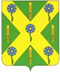 РОССИЙСКАЯ   ФЕДЕРАЦИЯОРЛОВСКАЯ   ОБЛАСТЬНовосильский районный Советнародных депутатов303500 Орловская обл.г. Новосиль ул.К.Маркса 16                      ___                                        т.2-19-59Р Е Ш Е Н И Е  № 829О передаче Вяжевскому сельскому поселению Новосильского района части полномочий по решению вопросов местного значения муниципального образования Новосильский район по участию в организации деятельности по накоплению, сбору, транспортированию твердых коммунальных отходов на территории Вяжевского сельского поселения Принято районным Советом народных депутатов                            11 апреля  2019 годаВ соответствии с пунктом 4 статьи 15 Федерального закона от 06.10.2003 N 131-ФЗ (ред. от 30.10.2018) "Об общих принципах организации местного самоуправления в Российской Федерации", Уставом Новосильского района, Положением «О заключении соглашений между органами местного самоуправления Новосильского муниципального района Орловской области и органами местного самоуправления поселений, входящих в состав района, о передаче осуществления части своих полномочий», утверждённым Решением Новосильского районного Совета народных депутатов от 16.03.2018 г. № 796, в целях полноценной реализации полномочий  муниципального образования Новосильский район, Новосильский районный Совет народных депутатов РЕШИЛ:1. Передать Вяжевскому сельскому поселению Новосильского района часть полномочий Новосильского района по решению следующих вопросов местного значения в сфере участия в организации деятельности по накоплению (в том числе раздельному накоплению), сбору, транспортированию твердых коммунальных отходов на территории Вяжевского сельского поселения.2. Переданные полномочия осуществлять за счёт межбюджетных трансфертов, передаваемых из бюджета Новосильского района в бюджет Вяжевского сельского поселения Новосильского района.3. Одобрить проект соглашения между муниципальным образованием Новосильский район и муниципальным образованием Вяжевское сельское поселение Новосильского района о передаче части полномочий по решению вопросов местного значения, указанных в пункте 1 настоящего решения (прилагается).4. Настоящее решение вступает в законную силу с момента заключения упомянутого соглашения.5. Опубликовать данное решение и разместить на официальном сайте администрации района.    Председатель Новосильского                               Глава Новосильского района	районного Совета народных депутатов                _____________А. И. Шалимов	 _______________К. В. Лазарев                            «___»___________2019 года    «___»_____________2019 года